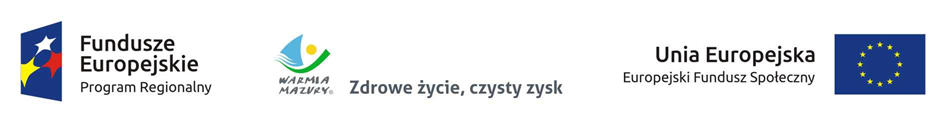 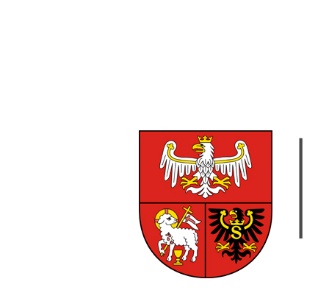 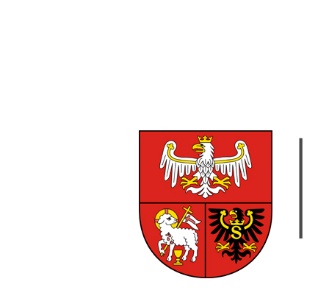 Zakup dofinansowany ze środków Unii  Europejskiej w  ramach: Europejskiego Funduszu Społecznego – Regionalny Program Operacyjny Województwa Warmińsko-Mazurskiego na lata 2014-2020 – Pomoc TechnicznaFORMULARZ OFERTOWY                                                                                                                                                                          				 .................................................                                                                                                                            		                                                                                               (miejscowość, data)O-VI.2600.365.2016                                        WYKONAWCA:….................................….……………………………………………………………………………………...……………………………………(Nazwa wykonawcy)….................................….…………………………………………………………...………………………………………………………………(adres wykonawcy)	….................................….………………………………………………………………...…………………………………………………………(adres do korespondencji)…....................................................................….…………. (województwo)tel...................................., fax ........................................, e-mail ……………..…@................................................,NIP .................................................................... , REGON   …....................................................….………………,  Odpowiadając na zapytanie ofertowe, którego przedmiotem jest najem 17 kserokopiarek:Oferujemy całkowite wykonanie zamówienia, zgodnie z opisem przedmiotu zamówienia, według poniższej kalkulacji: * Opis przedmiotu zamówienia zawiera parametry wymagane przez Zamawiającego w zakresie poszczególnych urządzeń.** Wskazane ilości są wielkościami szacunkowymi, podanymi jedynie w celu porównania ofert i wyboru najkorzystniejszej oferty. Rozliczenia 
z Wykonawcą za kopie dodatkowe będą dokonywane zgodnie ze wskazaniem licznika na danej kserokopiarce podanym przez Najemcę 
w ostatnim dniu roboczym każdego miesiąca. *** Kwotę należy przepisać do pkt 2) niniejszego zapytania ofertowego.Zamawiający wymaga od Wykonawcy wypełnienia wszystkich kolumn i wierszy w formularzu ofertowym. W przypadku niewypełnienia przez Wykonawcę jakiejkolwiek kolumny czy wiersza, oferta nie będzie rozpatrywana przez Zamawiającego.Cena oferty służąca do porównania ofert i wyboru najkorzystniejszej oferty: …………………………………….. zł brutto (słownie:………………………………………………….. ).Ceny jednostkowe określone w kolumnie 4, 5, 8 są wielkościami stałymi, obowiązującymi przez cały okres trwania umowy 
i uwzględniającymi wszystkie koszty związane z całkowitym wykonaniem przedmiotu  zamówienia. Zamówienie zobowiązujemy się realizować w terminie:  od dnia 01 stycznia 2017 r. do dnia 30 czerwca 2017 r. Oświadczamy, że wzór umowy będący załącznikiem do zapytania ofertowego został przez nas zaakceptowany i zobowiązujemy się w przypadku wyboru naszej oferty do zawarcia umowy na proponowanych warunkach, w miejscu i terminie wyznaczonym przez Zamawiającego.Akceptujemy terminy płatności określone przez Zamawiającego w zapytaniu ofertowym.Oświadczamy, że uważamy się za związanych niniejszą ofertą przez okres 30 dni od upływu terminu składania ofert.                                                                                                                                   ...............................................................                                                                                                                                                                                                                    Pieczęć i podpis składającego L.p.Opis przedmiotu zamówienia *Ilość kopii 
w ramach miesięcznego czynszu najmuCena najmu brutto 
za m-cCena jednostkowa brutto 1 dodatkowej kopii cz-b wykonanej ponad limit określony 
w cenie najmuSzacunkowa ilość dodatkowych kopii cz-b wykonanych ponad limit określony w cenie najmu**Wartość brutto dodatkowych kopii cz-b wykonanych ponad limit określony w cenie najmu kolumna (5x6)Cena jednostkowa brutto 1 dodatkowej kopii  kolorowej wykonanej ponad limit określony w cenie najmuSzacunkowa ilość dodatkowych kopii kolorowych wykonanych ponad limit określony w cenie najmu**Wartość brutto dodatkowych kopii kolorowych ponad limit określony 
w cenie najmukolumna (8x9)123456789101.Model ……………………………….Kserokopiarka kolorowa, cyfrowa, sieciowa, laserowa, A5-A3, możliwość drukowania sieciowego lub z USB i skanowania, format skanowanych plików PDF, JPEG (na dysk wskazanego komputera lub USB ), dwustronny automatyczny podajnik oryginałów - (dupleks), min. 2 kasety na 500 arkuszy A4 i 1 kaseta na 250 arkuszy A3, podajnik ręczny na min. 50 arkuszy, prędkość kopiowania w cz/b i kolorze min. 20 stron A4/minutę, dotykowy panel operacyjny LCD z menu w jęz. polskim, oryginalna podstawa pod kopiarkę na kółkach, możliwość zabezpieczenia hasłem.Miejsce instalacji: Olsztyn,                ul. Głowackiego 17, Departament Finansów i Skarbu5 000w tym:4 000w czerni   1 000w kolorze100100L.p.Opis przedmiotu zamówienia*Ilość kopii 
w ramach miesięcznego czynszu najmuCena najmu brutto 
za m-cCena jednostkowa brutto 1 dodatkowej kopii cz-b wykonanej ponad limit określony 
w cenie najmuSzacunkowa ilość dodatkowych kopii cz-b wykonanych ponad limit określony w cenie najmu**Wartość brutto dodatkowych kopii cz-b wykonanych ponad limit określony w cenie najmu kolumna (5x6)Cena jednostkowa brutto 1 dodatkowej kopii  kolorowej wykonanej ponad limit określony w cenie najmuSzacunkowa ilość dodatkowych kopii kolorowych wykonanych ponad limit określony w cenie najmu**Wartość brutto dodatkowych kopii kolorowych ponad limit określony 
w cenie najmukolumna (8x9)123456789102.Model…………………………………..Kserokopiarka monochromatyczna, laserowa, A3/A4, min. 16 kopii A4/minutę, min. 8 kopii A3/minutę, z możliwością drukowania, min. 1 kaseta na 250 arkuszy papieru A4, min. 1 kaseta na 250 arkuszy papieru A3, podajnik ręczny na min. 50 arkuszy, dwustronny automatyczny podajnik oryginałów - (dupleks), dotykowy panel operacyjny LCD z menu w jęz. polskim, oryginalna podstawa pod kopiarkę na kółkach, możliwość zabezpieczenia hasłem.Miejsce instalacji: Olsztyn, ul. Emilii Plater 1Departament Prawny1 500100------------------------------------------------L.p.Opis przedmiotu zamówienia*Ilość kopii 
w ramach miesięcznego czynszu najmuCena najmu brutto 
za m-cCena jednostkowa brutto 1 dodatkowej kopii cz-b wykonanej ponad limit określony 
w cenie najmuSzacunkowa ilość dodatkowych kopii cz-b wykonanych ponad limit określony w cenie najmu**Wartość brutto dodatkowych kopii cz-b wykonanych ponad limit określony w cenie najmu kolumna (5x6)Cena jednostkowa brutto 1 dodatkowej kopii  kolorowej wykonanej ponad limit określony w cenie najmuSzacunkowa ilość dodatkowych kopii kolorowych wykonanych ponad limit określony w cenie najmu**Wartość brutto dodatkowych kopii kolorowych ponad limit określony 
w cenie najmukolumna (8x9)123456789103.Model…………………………………..Kserokopiarka kolorowa, cyfrowa, sieciowa, laserowa, A5-A3, możliwość drukowania sieciowego lub z USB i skanowania, format skanowanych plików PDF, JPEG (na dysk wskazanego komputera lub USB ), min. 25 stron/minutę A4 w czerni i w kolorze, dwustronny automatyczny podajnik oryginałów - (dupleks), min. 2 kasety na 500 arkuszy A4 i 1 kaseta na 250 arkuszy A3, podajnik ręczny na min. 50 arkuszy, dotykowy panel operacyjny LCD z menu w jęz. polskim, oryginalna podstawa pod kopiarkę na kółkach, możliwość zabezpieczenia hasłem.Miejsce instalacji: Olsztyn, ul. Emilii Plater 1Departament Organizacyjny6 000w tym:4 500w czerni1 500w kolorze100100L.p.Opis przedmiotu zamówienia*Ilość kopii 
w ramach miesięcznego czynszu najmuCena najmu brutto 
za m-cCena jednostkowa brutto 1 dodatkowej kopii cz-b wykonanej ponad limit określony 
w cenie najmuSzacunkowa ilość dodatkowych kopii cz-b wykonanych ponad limit określony w cenie najmu**Wartość brutto dodatkowych kopii cz-b wykonanych ponad limit określony w cenie najmu kolumna (5x6)Cena jednostkowa brutto 1 dodatkowej kopii  kolorowej wykonanej ponad limit określony w cenie najmuSzacunkowa ilość dodatkowych kopii kolorowych wykonanych ponad limit określony w cenie najmu**Wartość brutto dodatkowych kopii kolorowych ponad limit określony 
w cenie najmukolumna (8x9)123456789104.Model…………………………………..Kserokopiarka monochromatyczna, cyfrowa, laserowa, A3/A4, min. 35 kopii A4/minutę, min. 15 kopii A3/minutę, min. 2 kasety na 500 arkuszy A4, min. 1 kaseta na 250arkuszy A3, podajnik ręczny na min.50 arkuszy papieru, drukarka sieciowa, skaner sieciowy, finiszer, dwustronny automatyczny podajnik oryginałów - (dupleks), dotykowy panel operacyjny LCD z menu w jęz. polskim, oryginalna podstawa pod kopiarkę na kółkach, możliwość zabezpieczenia hasłem.Miejsce instalacji: Olsztyn, ul. Emilii Plater 1Departament Zamówień Publicznych2 000100---------------------------------------------------L.p.Opis przedmiotu zamówienia*Ilość kopii 
w ramach miesięcznego czynszu najmuCena najmu brutto 
za m-cCena jednostkowa brutto 1 dodatkowej kopii cz-b wykonanej ponad limit określony 
w cenie najmuSzacunkowa ilość dodatkowych kopii cz-b wykonanych ponad limit określony w cenie najmu**Wartość brutto dodatkowych kopii cz-b wykonanych ponad limit określony w cenie najmu kolumna (5x6)Cena jednostkowa brutto 1 dodatkowej kopii  kolorowej wykonanej ponad limit określony w cenie najmuSzacunkowa ilość dodatkowych kopii kolorowych wykonanych ponad limit określony w cenie najmu**Wartość brutto dodatkowych kopii kolorowych ponad limit określony 
w cenie najmukolumna (8x9)123456789105.Model…………………………………..Kserokopiarka kolorowa, cyfrowa, sieciowa, laserowa, A5-A3, możliwość drukowania sieciowego lub z USB i skanowania, format skanowanych plików PDF, JPEG (na dysk wskazanego komputera lub USB ), min. 22 strony A4/minutę oraz min. 15 stron A3/minutę w czerni i w kolorze, dwustronny automatyczny podajnik oryginałów - (dupleks), min. 2 kasety na 500 arkuszy A4 i 1 kaseta na 250 arkuszy A3, podajnik ręczny na min. 50 arkuszy, dotykowy panel operacyjny LCD z menu w jęz. polskim, oryginalna podstawa pod kopiarkę na kółkach, możliwość zabezpieczenia hasłem.Miejsce instalacji: Olsztyn, ul. Emilii Plater 1Gabinet Marszałka4 500w tym:1 500w czerni    3 000w kolorze100100L.p.Opis przedmiotu zamówienia*Ilość kopii 
w ramach miesięcznego czynszu najmuCena najmu brutto 
za m-cCena jednostkowa brutto 1 dodatkowej kopii cz-b wykonanej ponad limit określony 
w cenie najmuSzacunkowa ilość dodatkowych kopii cz-b wykonanych ponad limit określony w cenie najmu**Wartość brutto dodatkowych kopii cz-b wykonanych ponad limit określony w cenie najmu kolumna (5x6)Cena jednostkowa brutto 1 dodatkowej kopii  kolorowej wykonanej ponad limit określony w cenie najmuSzacunkowa ilość dodatkowych kopii kolorowych wykonanych ponad limit określony w cenie najmu**Wartość brutto dodatkowych kopii kolorowych ponad limit określony 
w cenie najmukolumna (8x9)123456789106.Model…………………………………..Kserokopiarka kolorowa, cyfrowa, sieciowa, laserowa, A5-A3, możliwość drukowania sieciowego lub z USB i skanowania, format skanowanych plików PDF, JPEG (na dysk wskazanego komputera lub USB ), prędkość kopiowania w cz/b i kolorze min. 23 arkusze A4/minutę, dwustronny automatyczny podajnik oryginałów - (dupleks), min. 2 kasety na 500 arkuszy A4 i 1 kaseta na 250 arkuszy A3, podajnik ręczny na min. 50 arkuszy, dotykowy panel operacyjny LCD z menu w jęz. polskim, oryginalna podstawa pod kopiarkę na kółkach, możliwość zabezpieczenia hasłem.Miejsce instalacji: Olsztyn, ul. Emilii Plater 1Kancelaria Sejmiku3 000w tym:2 000w czerni    1 000w kolorze100100L.p.Opis przedmiotu zamówienia*Ilość kopii 
w ramach miesięcznego czynszu najmuCena najmu brutto 
za m-cCena jednostkowa brutto 1 dodatkowej kopii cz-b wykonanej ponad limit określony 
w cenie najmuSzacunkowa ilość dodatkowych kopii cz-b wykonanych ponad limit określony w cenie najmu**Wartość brutto dodatkowych kopii cz-b wykonanych ponad limit określony w cenie najmu kolumna (5x6)Cena jednostkowa brutto 1 dodatkowej kopii  kolorowej wykonanej ponad limit określony w cenie najmuSzacunkowa ilość dodatkowych kopii kolorowych wykonanych ponad limit określony w cenie najmu**Wartość brutto dodatkowych kopii kolorowych ponad limit określony 
w cenie najmukolumna (8x9)123456789107.Model…………………………………..Kserokopiarka kolorowa, cyfrowa, sieciowa, laserowa, A5-A3, możliwość drukowania sieciowego lub z USB i skanowania, format skanowanych plików PDF, JPEG (na dysk wskazanego komputera lub USB ), prędkość kopiowania w cz/b i kolorze min. 20 stron A4/minutę, dwustronny automatyczny podajnik oryginałów - (dupleks), min. 2 kasety na 250 arkuszy A4 i 1 kaseta na 250 arkuszy A3, podajnik ręczny na min. 50 arkuszy, dotykowy panel operacyjny LCD z menu w jęz. polskim, oryginalna podstawa pod kopiarkę na kółkach, możliwość zabezpieczenia hasłem.Miejsce instalacji: Olsztyn, ul. Głowackiego 17Departament Ochrony Środowiska10 000w tym:7 500w czerni2 500w kolorze100100L.p.Opis przedmiotu zamówienia*Ilość kopii 
w ramach miesięcznego czynszu najmuCena najmu brutto 
za m-cCena jednostkowa brutto 1 dodatkowej kopii cz-b wykonanej ponad limit określony 
w cenie najmuSzacunkowa ilość dodatkowych kopii cz-b wykonanych ponad limit określony w cenie najmu**Wartość brutto dodatkowych kopii cz-b wykonanych ponad limit określony w cenie najmu kolumna (5x6)Cena jednostkowa brutto 1 dodatkowej kopii  kolorowej wykonanej ponad limit określony w cenie najmuSzacunkowa ilość dodatkowych kopii kolorowych wykonanych ponad limit określony w cenie najmu**Wartość brutto dodatkowych kopii kolorowych ponad limit określony 
w cenie najmukolumna (8x9)123456789108.Model…………………………………..Kserokopiarka kolorowa, cyfrowa, sieciowa, laserowa, A5-A3, możliwość drukowania sieciowego lub z USB i skanowania, format skanowanych plików PDF, JPEG (na dysk wskazanego komputera lub USB ), prędkość min. 22 strony A4/minutę oraz 15 stron A3/minutę w czerni i w kolorze, dwustronny automatyczny podajnik oryginałów - (dupleks), min. 2 kasety na min. 250 arkuszy A4 i 1 kaseta na min. 250 arkuszy A3, podajnik ręczny na min. 50 arkuszy, dotykowy panel operacyjny LCD z menu w jęz. polskim, oryginalna podstawa pod kopiarkę na kółkach, możliwość zabezpieczenia hasłem.Miejsce instalacji: Olsztyn, ul. Głowackiego 17Regionalny Ośrodek Polityki Społecznej3 500w tym:2 500w czerni1 000w kolorze100100L.p.Opis przedmiotu zamówienia*Ilość kopii 
w ramach miesięcznego czynszu najmuCena najmu brutto 
za m-cCena jednostkowa brutto 1 dodatkowej kopii cz-b wykonanej ponad limit określony 
w cenie najmuSzacunkowa ilość dodatkowych kopii cz-b wykonanych ponad limit określony w cenie najmu**Wartość brutto dodatkowych kopii cz-b wykonanych ponad limit określony w cenie najmu kolumna (5x6)Cena jednostkowa brutto 1 dodatkowej kopii  kolorowej wykonanej ponad limit określony w cenie najmuSzacunkowa ilość dodatkowych kopii kolorowych wykonanych ponad limit określony w cenie najmu**Wartość brutto dodatkowych kopii kolorowych ponad limit określony 
w cenie najmukolumna (8x9)123456789109.Model…………………………………..Kserokopiarka monochromatyczna, cyfrowa, laserowa, sieciowa, z możliwością drukowania (drukowanie sieciowe lub z USB), funkcja zszywania dokumentów, A3/A4, min. 30 kopii A4/minutę, min. 15 kopii A3/minutę, min. 2 kasety na min. 500 arkuszy papieru A4, min. 1 kaseta na 250 arkuszy papieru A3, podajnik ręczny, dwustronny automatyczny podajnik oryginałów - (dupleks), dotykowy panel operacyjny LCD z menu w jęz. polskim, oryginalna podstawa pod kopiarkę na kółkach, możliwość zabezpieczenia hasłem.Miejsce instalacji: Olsztyn, ul. Głowackiego 17Regionalny Ośrodek Polityki Społecznej15 000100------------------------------------------L.p.Opis przedmiotu zamówienia*Ilość kopii 
w ramach miesięcznego czynszu najmuCena najmu brutto 
za m-cCena jednostkowa brutto 1 dodatkowej kopii cz-b wykonanej ponad limit określony 
w cenie najmuSzacunkowa ilość dodatkowych kopii cz-b wykonanych ponad limit określony w cenie najmu**Wartość brutto dodatkowych kopii cz-b wykonanych ponad limit określony w cenie najmu kolumna (5x6)Cena jednostkowa brutto 1 dodatkowej kopii  kolorowej wykonanej ponad limit określony w cenie najmuSzacunkowa ilość dodatkowych kopii kolorowych wykonanych ponad limit określony w cenie najmu**Wartość brutto dodatkowych kopii kolorowych ponad limit określony 
w cenie najmukolumna (8x9)1234567891010.Model…………………………………..Kserokopiarka kolorowa, cyfrowa, sieciowa, laserowa, A5-A3, możliwość drukowania sieciowego lub z USB i skanowania, format skanowanych plików PDF, JPEG (na dysk wskazanego komputera lub USB ), prędkość min. 20 stron A4/minutę w kolorze i czerni, dwustronny automatyczny podajnik oryginałów - (dupleks), min. 2 kasety na min. 500 arkuszy A4 i 1 kaseta na min. 250 arkuszy A3, podajnik ręczny na min. 50 arkuszy, dotykowy panel operacyjny LCD z menu w jęz. polskim, oryginalna podstawa pod kopiarkę na kółkach, możliwość zabezpieczenia hasłem.Miejsce instalacji: Olsztyn, ul. Głowackiego 17, II piętroRegionalny Ośrodek Polityki Społecznej14 000w tym:13 000w czerni    1 000w kolorze100100L.p.Opis przedmiotu zamówienia*Ilość kopii 
w ramach miesięcznego czynszu najmuCena najmu brutto 
za m-cCena jednostkowa brutto 1 dodatkowej kopii cz-b wykonanej ponad limit określony 
w cenie najmuSzacunkowa ilość dodatkowych kopii cz-b wykonanych ponad limit określony w cenie najmu**Wartość brutto dodatkowych kopii cz-b wykonanych ponad limit określony w cenie najmu kolumna (5x6)Cena jednostkowa brutto 1 dodatkowej kopii  kolorowej wykonanej ponad limit określony w cenie najmuSzacunkowa ilość dodatkowych kopii kolorowych wykonanych ponad limit określony w cenie najmu**Wartość brutto dodatkowych kopii kolorowych ponad limit określony 
w cenie najmukolumna (8x9)1234567891011.Model…………………………………..Kserokopiarka kolorowa, cyfrowa, sieciowa, laserowa, A5-A3, możliwość drukowania sieciowego lub z USB i skanowania, format skanowanych plików PDF, JPEG (na dysk wskazanego komputera lub USB ), finiszer, prędkość min. 20 stron A4/minutę w kolorze i czerni, dwustronny automatyczny podajnik oryginałów - (dupleks), min. 2 kasety na min. 500 arkuszy A4 i 1 kaseta na min. 250 arkuszy A3, podajnik ręczny na min. 50 arkuszy, dotykowy panel operacyjny LCD z menu w jęz. polskim, oryginalna podstawa pod kopiarkę na kółkach, możliwość zabezpieczenia hasłem.Miejsce instalacji: Olsztyn, ul. Głowackiego 17Regionalny Ośrodek Polityki Społecznej12 000w tym:10 000w czerni2 000w kolorze100100L.p.Opis przedmiotu zamówienia*Ilość kopii 
w ramach miesięcznego czynszu najmuCena najmu brutto 
za m-cCena jednostkowa brutto 1 dodatkowej kopii cz-b wykonanej ponad limit określony 
w cenie najmuSzacunkowa ilość dodatkowych kopii cz-b wykonanych ponad limit określony w cenie najmu**Wartość brutto dodatkowych kopii cz-b wykonanych ponad limit określony w cenie najmu kolumna (5x6)Cena jednostkowa brutto 1 dodatkowej kopii  kolorowej wykonanej ponad limit określony w cenie najmuSzacunkowa ilość dodatkowych kopii kolorowych wykonanych ponad limit określony w cenie najmu**Wartość brutto dodatkowych kopii kolorowych ponad limit określony 
w cenie najmukolumna (8x9)1234567891012.Model…………………………………..Kserokopiarka monochromatyczna, cyfrowa, laserowa, sieciowa, z możliwością drukowania (drukowanie sieciowe lub z USB ), A3/A4, min. 40 kopii A4/minutę, min. 20 kopii A3/minutę, min. 2 kasety na min. 500 arkuszy papieru A4, min. 1 kaseta na 250 arkuszy papieru A3, podajnik ręczny, dwustronny automatyczny podajnik oryginałów - (dupleks), dotykowy panel operacyjny LCD z menu w jęz. polskim, oryginalna podstawa pod kopiarkę na kółkach, możliwość zabezpieczenia hasłem.Miejsce instalacji: Olsztyn, ul. Głowackiego 17Regionalny Ośrodek Polityki Społecznej10 000100100L.p.Opis przedmiotu zamówienia*Ilość kopii 
w ramach miesięcznego czynszu najmuCena najmu brutto 
za m-cCena jednostkowa brutto 1 dodatkowej kopii cz-b wykonanej ponad limit określony 
w cenie najmuSzacunkowa ilość dodatkowych kopii cz-b wykonanych ponad limit określony w cenie najmu**Wartość brutto dodatkowych kopii cz-b wykonanych ponad limit określony w cenie najmu kolumna (5x6)Cena jednostkowa brutto 1 dodatkowej kopii  kolorowej wykonanej ponad limit określony w cenie najmuSzacunkowa ilość dodatkowych kopii kolorowych wykonanych ponad limit określony w cenie najmu**Wartość brutto dodatkowych kopii kolorowych ponad limit określony 
w cenie najmukolumna (8x9)1234567891013.Model…………………………………..Kserokopiarka monochromatyczna, cyfrowa, laserowa, sieciowa, z możliwością drukowania (drukowanie sieciowe lub z USB ), A3/A4, min. 30 kopii A4/minutę, min. 20 kopii A3/minutę, min. 2 kasety na min. 500 arkuszy papieru A4, min. 1 kaseta na 250 arkuszy papieru A3, podajnik ręczny, dwustronny automatyczny podajnik oryginałów - (dupleks), dotykowy panel operacyjny LCD z menu w jęz. polskim, oryginalna podstawa pod kopiarkę na kółkach, możliwość zabezpieczenia hasłem.Miejsce instalacji: Olsztyn, ul. Głowackiego 17Regionalny Ośrodek Polityki Społecznej6 000100100L.p.Opis przedmiotu zamówienia*Ilość kopii 
w ramach miesięcznego czynszu najmuCena najmu brutto 
za m-cCena jednostkowa brutto 1 dodatkowej kopii cz-b wykonanej ponad limit określony 
w cenie najmuSzacunkowa ilość dodatkowych kopii cz-b wykonanych ponad limit określony w cenie najmu**Wartość brutto dodatkowych kopii cz-b wykonanych ponad limit określony w cenie najmu kolumna (5x6)Cena jednostkowa brutto 1 dodatkowej kopii  kolorowej wykonanej ponad limit określony w cenie najmuSzacunkowa ilość dodatkowych kopii kolorowych wykonanych ponad limit określony w cenie najmu**Wartość brutto dodatkowych kopii kolorowych ponad limit określony 
w cenie najmukolumna (8x9)1234567891014.Model…………………………………..Kserokopiarka kolorowa, cyfrowa, sieciowa, laserowa, A5-A3, możliwość drukowania sieciowego lub z USB i skanowania, funkcja zszywania dokumentów, format skanowanych plików PDF, JPEG (na dysk wskazanego komputera lub USB ), finiszer, prędkość min. 20 stron A4/minutę w kolorze i czerni, dwustronny automatyczny podajnik oryginałów - (dupleks), min. 2 kasety na min. 500 arkuszy A4 i 1 kaseta na min. 250 arkuszy A3, podajnik ręczny na min. 50 arkuszy, dotykowy panel operacyjny LCD z menu w jęz. polskim, oryginalna podstawa pod kopiarkę na kółkach, możliwość zabezpieczenia hasłem.Miejsce instalacji: Olsztyn, ul. Emilii Plater 1Departament Europejskiego Funduszu Społecznego5 000w tym:3 500w czerni1 500w kolorze100100L.p.Opis przedmiotu zamówienia*Ilość kopii 
w ramach miesięcznego czynszu najmuCena najmu brutto 
za m-cCena jednostkowa brutto 1 dodatkowej kopii cz-b wykonanej ponad limit określony 
w cenie najmuSzacunkowa ilość dodatkowych kopii cz-b wykonanych ponad limit określony w cenie najmu**Wartość brutto dodatkowych kopii cz-b wykonanych ponad limit określony w cenie najmu kolumna (5x6)Cena jednostkowa brutto 1 dodatkowej kopii  kolorowej wykonanej ponad limit określony w cenie najmuSzacunkowa ilość dodatkowych kopii kolorowych wykonanych ponad limit określony w cenie najmu**Wartość brutto dodatkowych kopii kolorowych ponad limit określony 
w cenie najmukolumna (8x9)1234567891015.Model…………………………………..Kserokopiarka kolorowa, cyfrowa, sieciowa, laserowa, A5-A3, możliwość drukowania sieciowego lub z USB i skanowania, funkcja zszywania dokumentów, format skanowanych plików PDF, JPEG (na dysk wskazanego komputera lub USB ), finiszer, prędkość min. 20 stron A4/minutę w kolorze i czerni, dwustronny automatyczny podajnik oryginałów - (dupleks), min. 2 kasety na min. 500 arkuszy A4 i 1 kaseta na min. 250 arkuszy A3, podajnik ręczny na min. 50 arkuszy, dotykowy panel operacyjny LCD z menu w jęz. polskim, oryginalna podstawa pod kopiarkę na kółkach, możliwość zabezpieczenia hasłem.Miejsce instalacji: Olsztyn, ul. Emilii Plater 1Departament Europejskiego Funduszu Społecznego5 000w tym:3 500w czerni1 500w kolorze100100L.p.Opis przedmiotu zamówienia*Ilość kopii 
w ramach miesięcznego czynszu najmuCena najmu brutto 
za m-cCena jednostkowa brutto 1 dodatkowej kopii cz-b wykonanej ponad limit określony 
w cenie najmuSzacunkowa ilość dodatkowych kopii cz-b wykonanych ponad limit określony w cenie najmu**Wartość brutto dodatkowych kopii cz-b wykonanych ponad limit określony w cenie najmu kolumna (5x6)Cena jednostkowa brutto 1 dodatkowej kopii  kolorowej wykonanej ponad limit określony w cenie najmuSzacunkowa ilość dodatkowych kopii kolorowych wykonanych ponad limit określony w cenie najmu**Wartość brutto dodatkowych kopii kolorowych ponad limit określony 
w cenie najmukolumna (8x9)1234567891016.Model…………………………………..Kserokopiarka kolorowa, cyfrowa, sieciowa, laserowa, A5-A3, możliwość drukowania sieciowego lub z USB i skanowania, funkcja zszywania dokumentów, format skanowanych plików PDF, JPEG (na dysk wskazanego komputera lub USB ), finiszer, prędkość min. 20 stron A4/minutę w kolorze i czerni, dwustronny automatyczny podajnik oryginałów - (dupleks), min. 2 kasety na min. 500 arkuszy A4 i 1 kaseta na min. 250 arkuszy A3, podajnik ręczny na min. 50 arkuszy, dotykowy panel operacyjny LCD z menu w jęz. polskim, oryginalna podstawa pod kopiarkę na kółkach, możliwość zabezpieczenia hasłem.Miejsce instalacji: Olsztyn, ul. Kościuszki 89/91Departament Polityki Regionalnej5 000w tym:3 000w czerni2 000w kolorze100100L.p.Opis przedmiotu zamówienia*Ilość kopii 
w ramach miesięcznego czynszu najmuCena najmu brutto 
za m-cCena jednostkowa brutto 1 dodatkowej kopii cz-b wykonanej ponad limit określony 
w cenie najmuSzacunkowa ilość dodatkowych kopii cz-b wykonanych ponad limit określony w cenie najmu**Wartość brutto dodatkowych kopii cz-b wykonanych ponad limit określony w cenie najmu kolumna (5x6)Cena jednostkowa brutto 1 dodatkowej kopii  kolorowej wykonanej ponad limit określony w cenie najmuSzacunkowa ilość dodatkowych kopii kolorowych wykonanych ponad limit określony w cenie najmu**Wartość brutto dodatkowych kopii kolorowych ponad limit określony 
w cenie najmukolumna (8x9)1234567891017.Model…………………………………..Kserokopiarka kolorowa, cyfrowa, sieciowa, laserowa, A5-A3, możliwość drukowania sieciowego lub z USB i skanowania, funkcja zszywania dokumentów, format skanowanych plików PDF, JPEG (na dysk wskazanego komputera lub USB ), finiszer, prędkość min. 20 stron A4/minutę w kolorze i czerni, dwustronny automatyczny podajnik oryginałów - (dupleks), min. 2 kasety na min. 500 arkuszy A4 i 1 kaseta na min. 250 arkuszy A3, podajnik ręczny na min. 50 arkuszy, dotykowy panel operacyjny LCD z menu w jęz. polskim, oryginalna podstawa pod kopiarkę na kółkach, możliwość zabezpieczenia hasłem.Miejsce instalacji: Olsztyn, ul. Kościuszki 89/91Departament Polityki Regionalnej5 000w tym:3 000w czerni2 000w kolorze100100SUMASUMASUMA-----------------------***RAZEM (Cena ofertowa brutto - suma kolumny 4, 7, 10)***RAZEM (Cena ofertowa brutto - suma kolumny 4, 7, 10)***RAZEM (Cena ofertowa brutto - suma kolumny 4, 7, 10)